Инструкция по выполнению заданий по учебной дисциплине «Химия»  Среда 28.10.202033 группа ОПОП «Электромонтер» Вы должны просмотреть информационный ресурс 1.https://www.youtube.com/watch?v=XoH89Jaza0g 2.https://www.youtube.com/watch?v=RS1cuhCIAfk законспектировать его, сфотографировать конспект и отправить на почту vflfvkfyf@gmail.comвыполнить следующие задания: 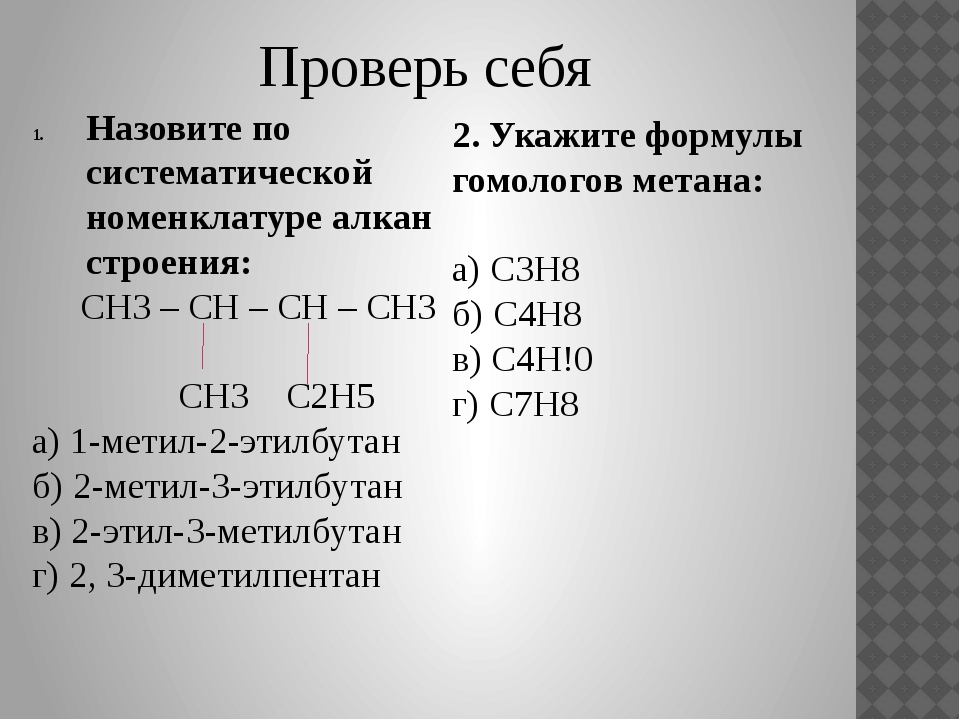 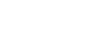 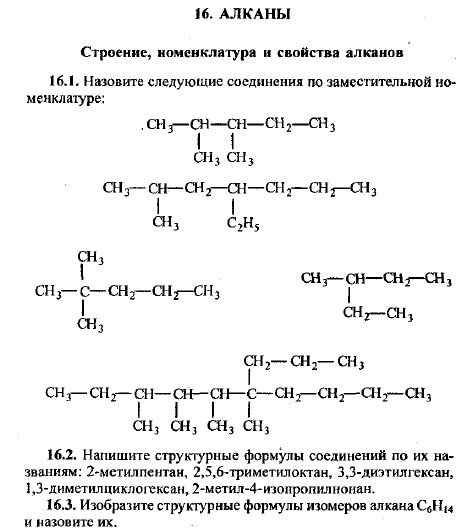 Уважаемые студенты! За выполнение заданий на вторник 3.10.2020 вы должны получить 2 оценки, если до конца недели не будут выполнены все задания, в журнал будут выставлены неудовлетворительные оценки.